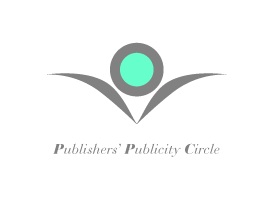 2021 PPC Directoryand Membership RenewalPPC membership renewals for 2021 are now due and the directory is being updated.  Please send all membership renewals, updates and new applications by 26/02/21If you would like to renew your membership then please check the details we hold for you and your organisation via our online directory – www.ppcdirectory.org If your details are correct:Confirm via email that you would like to renewMake a BACS transfer to Nat West Sort Code 60 50 06, Account No 41612744. To make a correction to an entry, or update the listing, please email Madeline at publisherspublicitycircle@gmail.com with the new details. Where possible if one person from each department, imprint or publisher could be in touch, we’d be really grateful.If you are not a member and would like to make an application to join, please complete the form and return via email to publisherspublicitycircle@gmail.com. Madeline will then advise on the appropriate payment. All PPC members will receive a copy of the monthly newsletter electronically and will be listed in the 2021 PPC Directory. In addition, members are invited to our monthly meetings (currently over Zoom) and the Christmas party.  Members are also eligible to enter publicity campaigns for the quarterly and annual PPC awards.  Members can place recruitment advertisements and freelance opportunities in the newsletter and on the website for free.  Individual London membership: £75		Regional membership: £50If there are 5 or more people from your company who would like to join, the membership fee is reduced to £60 per person (Regional members £40).N.B.  If this form has been sent to someone who no longer works at your company or who no longer wishes to be a PPC member please let us know.  www.publisherspublicitycircle.co.ukApplication to join the Publishers' Publicity Circle:Name of company:Address:Postcode:Switchboard no:Company Twitter:Name:Job title:Direct phone:Mobile if you would like it included:Email:Twitter:Freelancers please give details of your specialist areas and website address: ………………………………………………………………………………………….